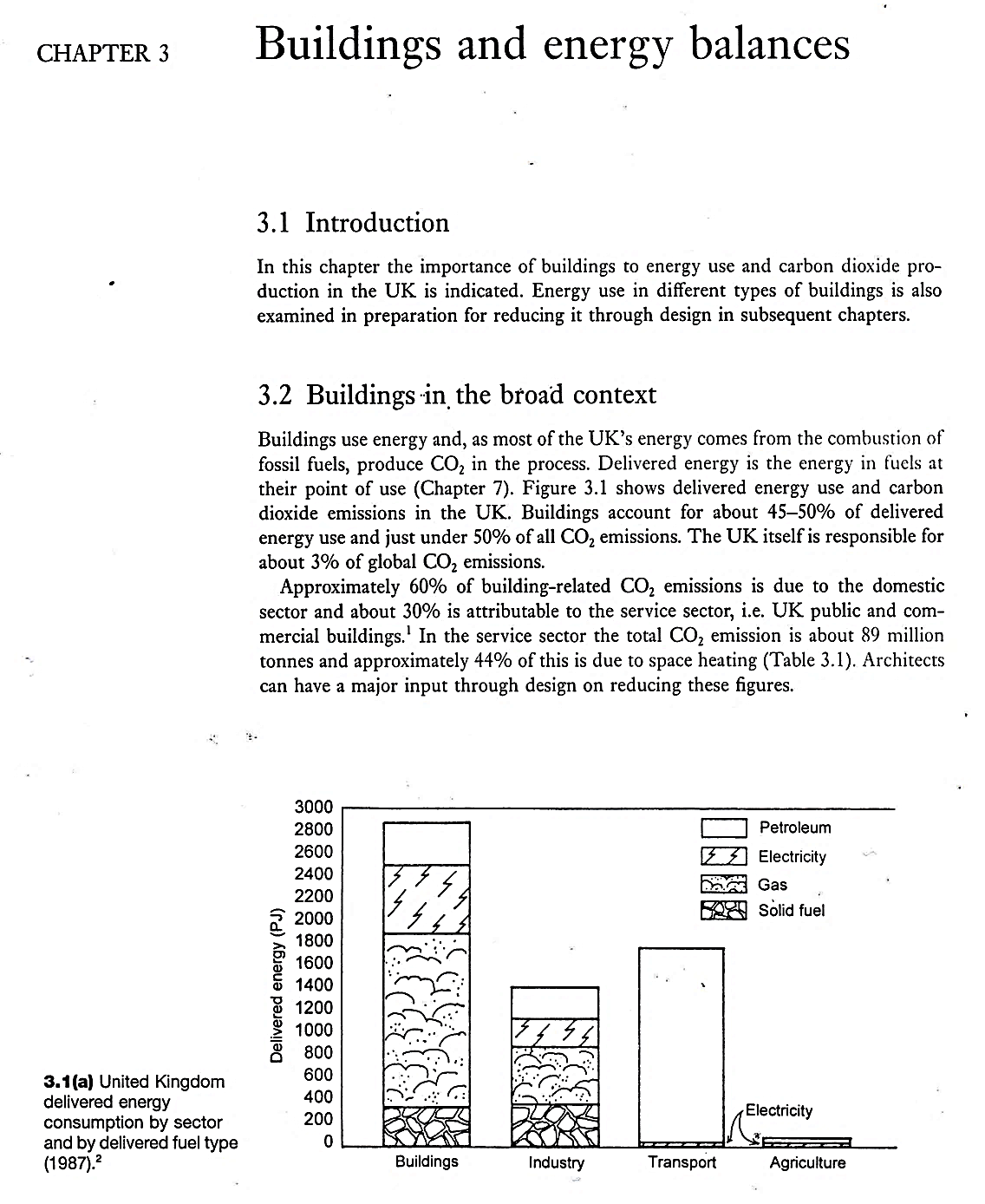 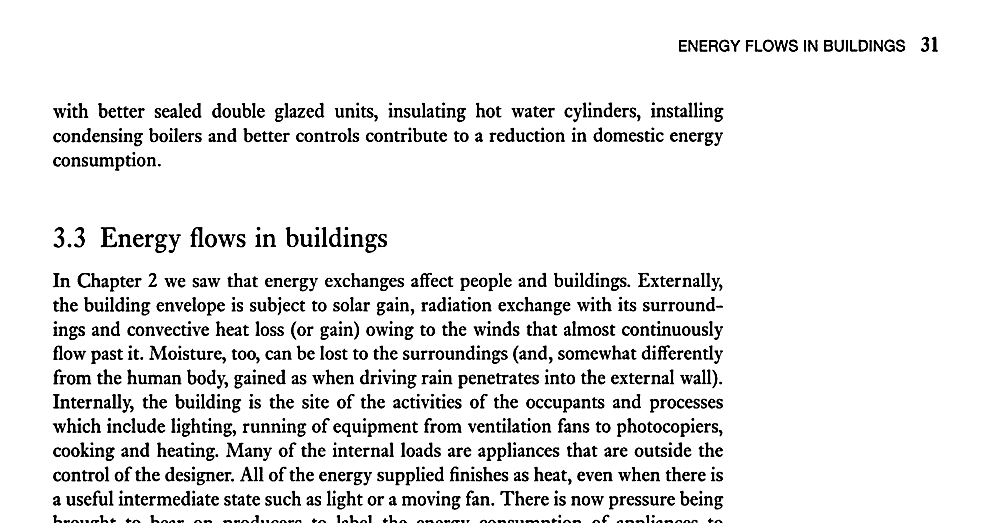 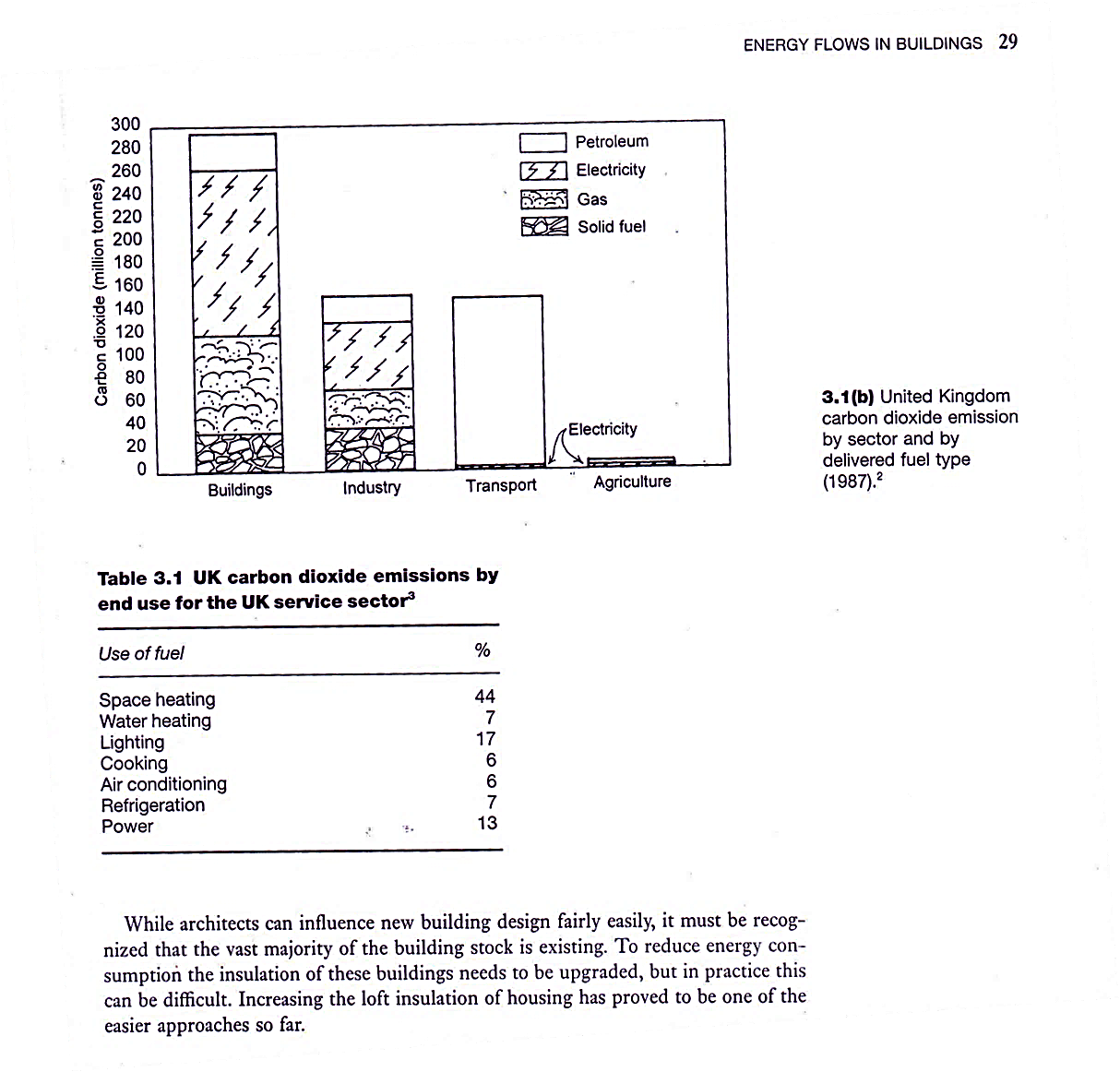 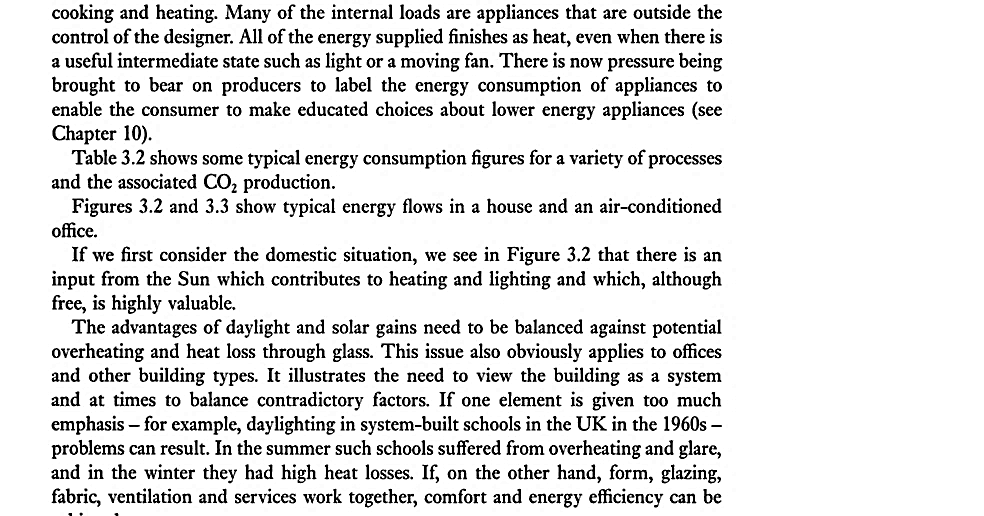                  achieved.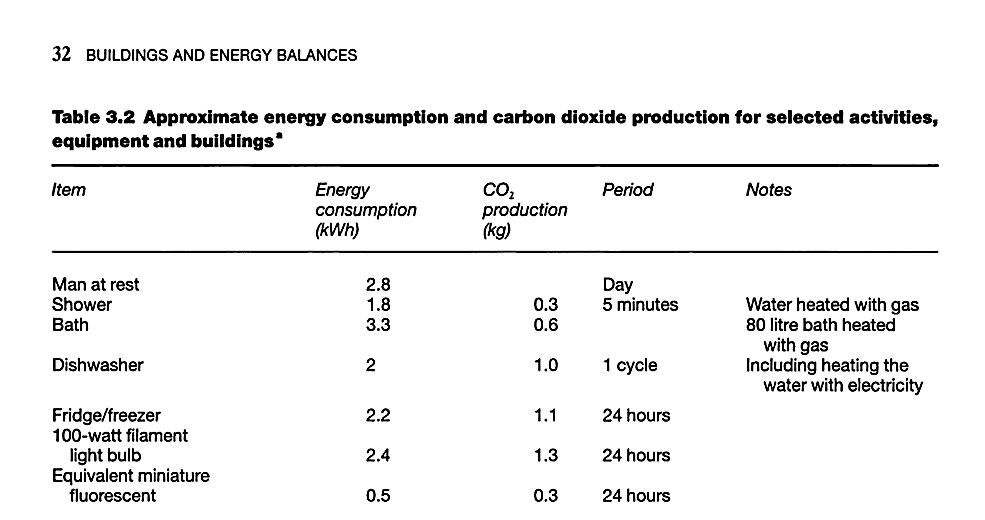 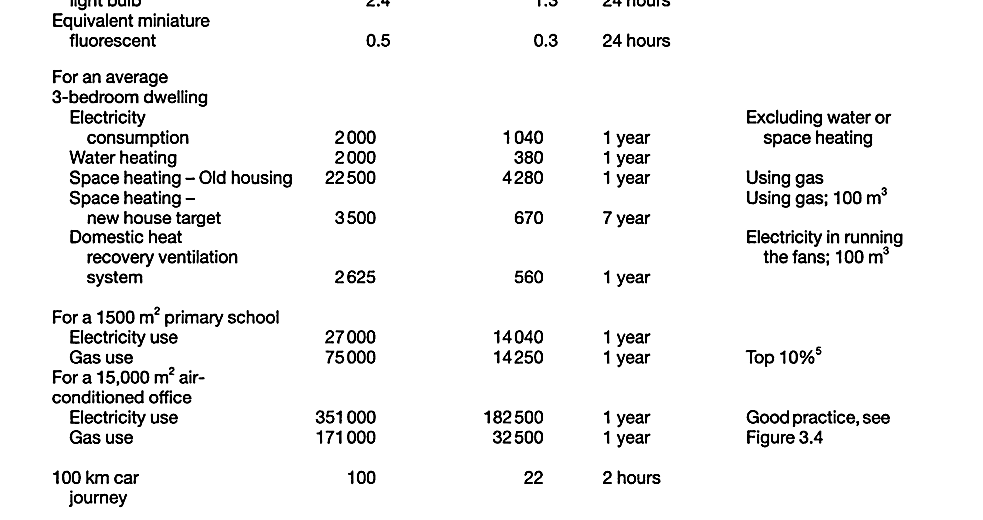 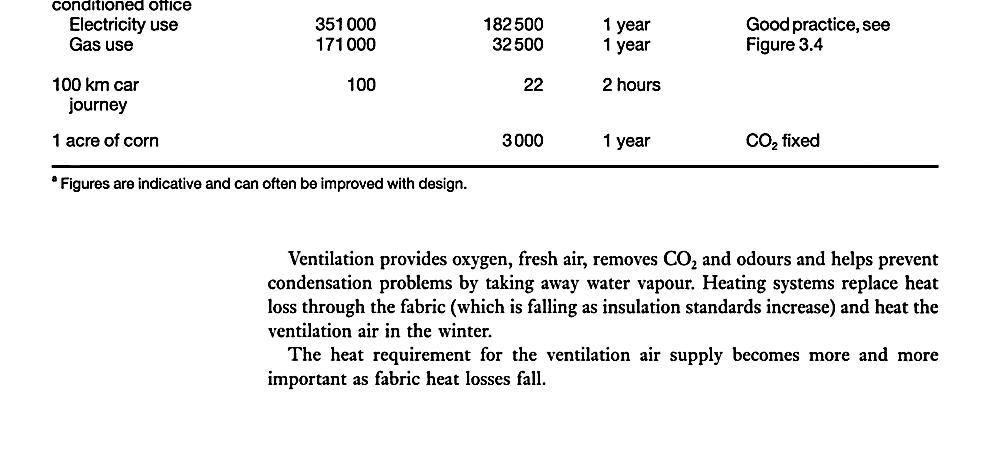 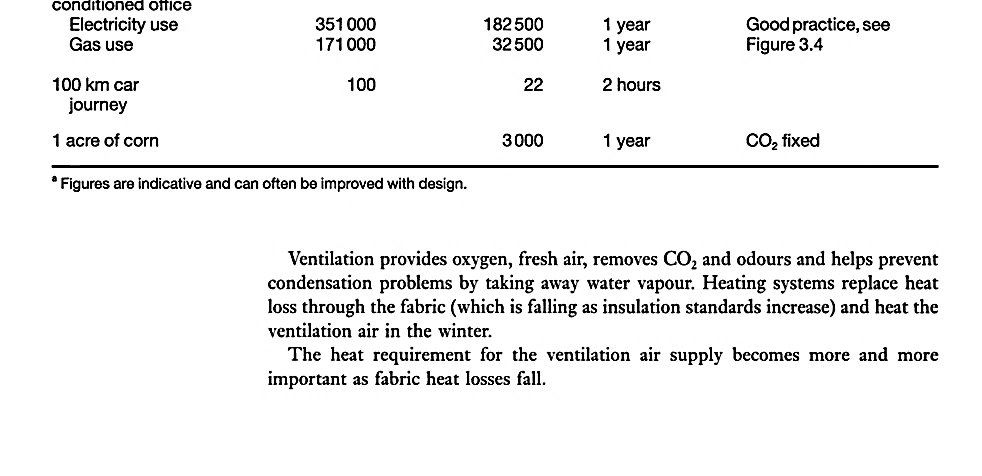 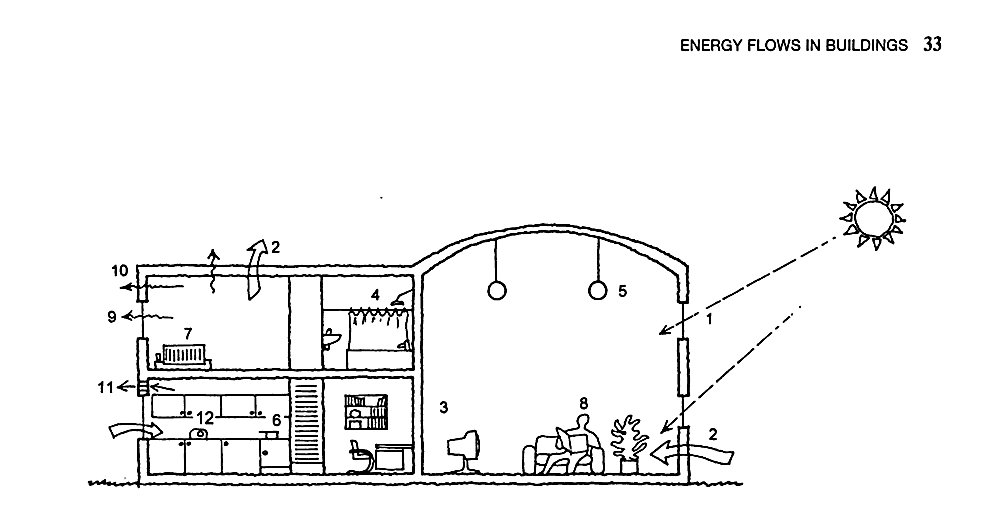 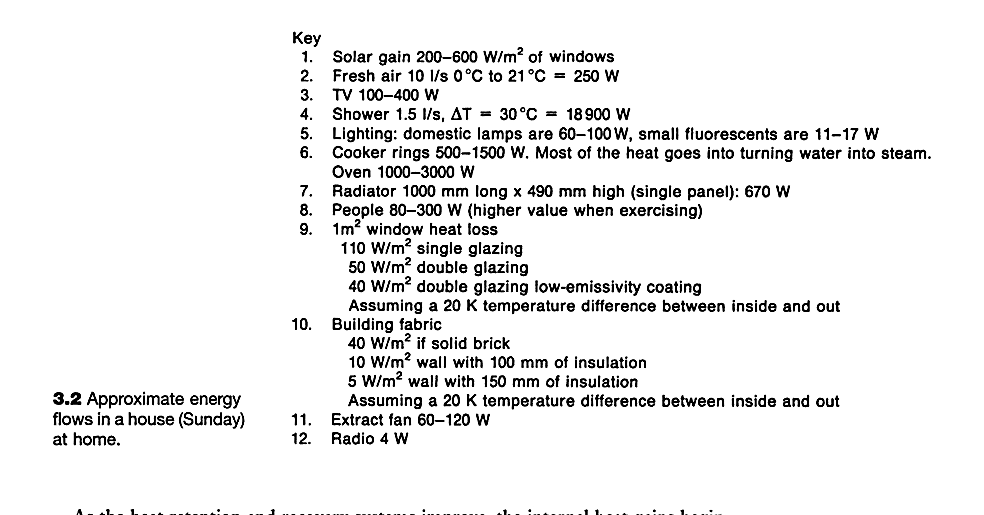 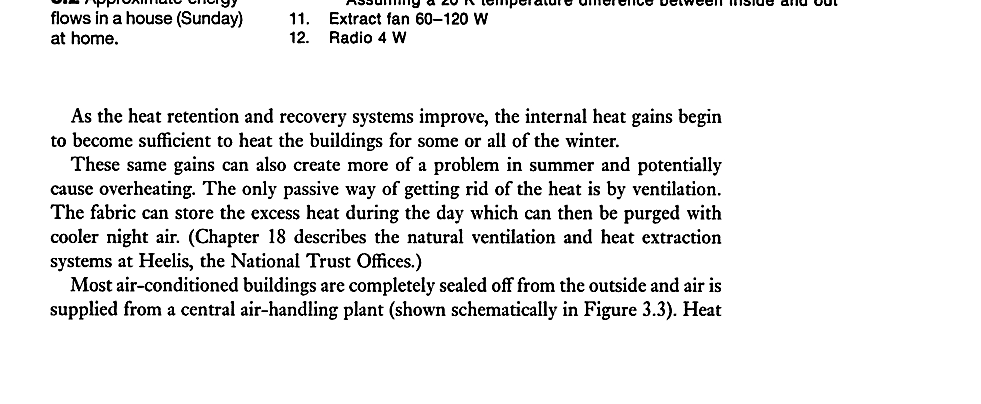 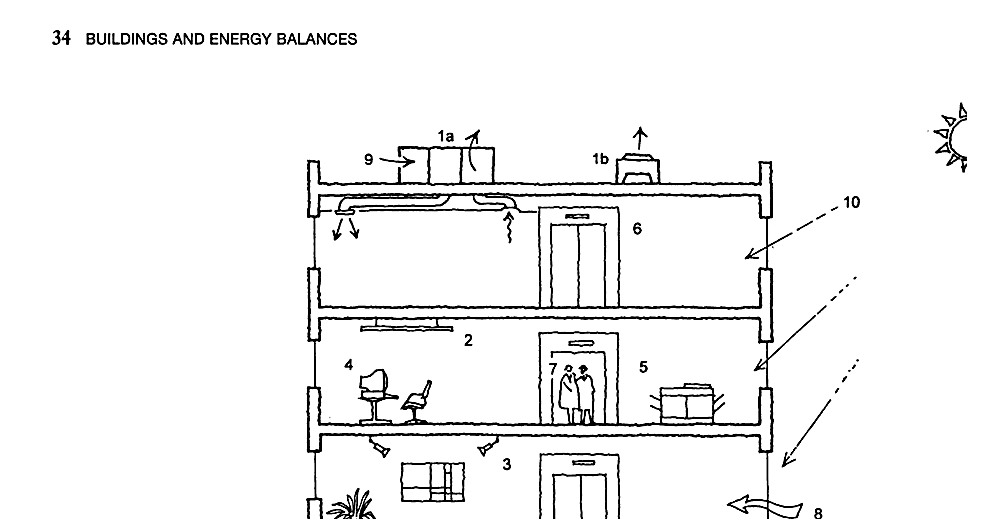 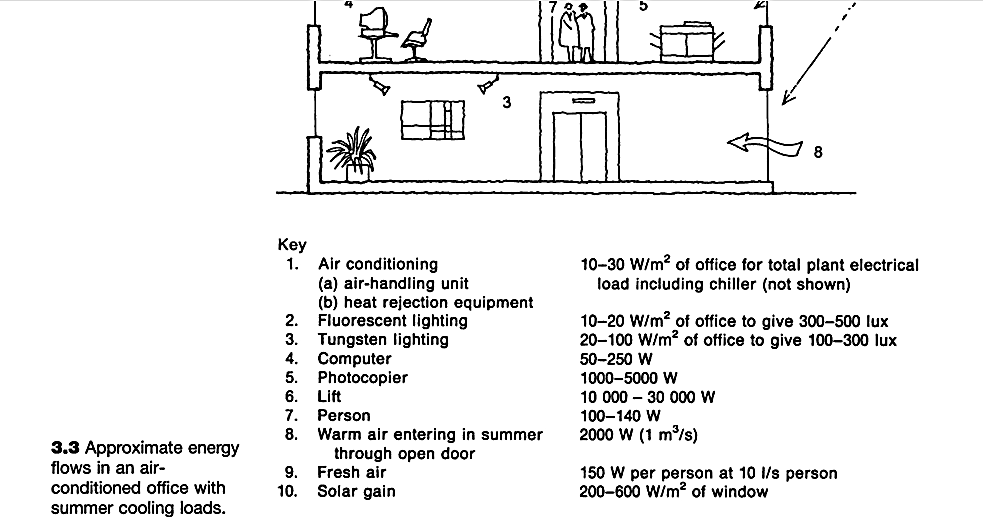 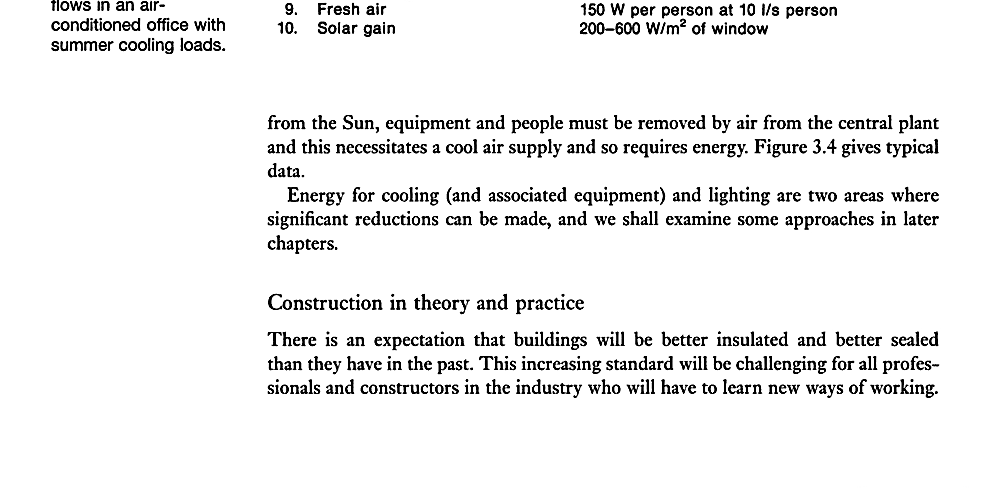 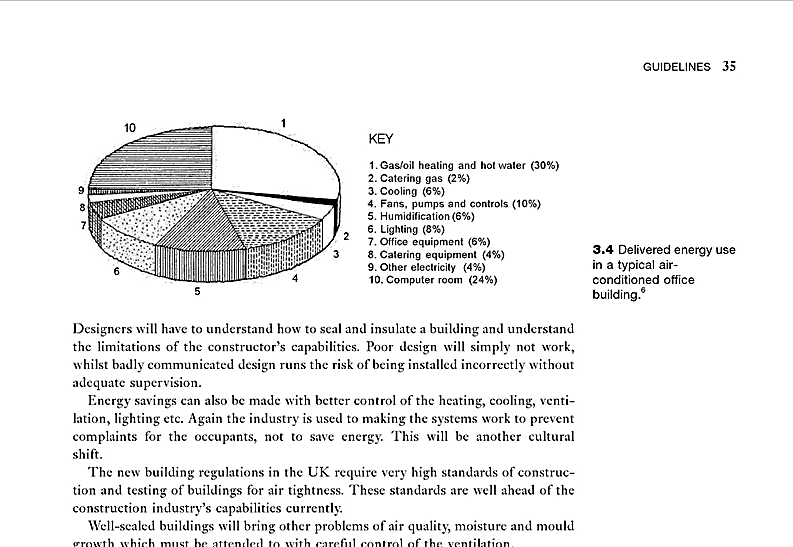 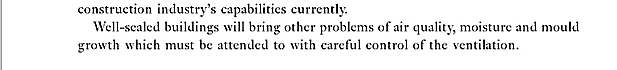 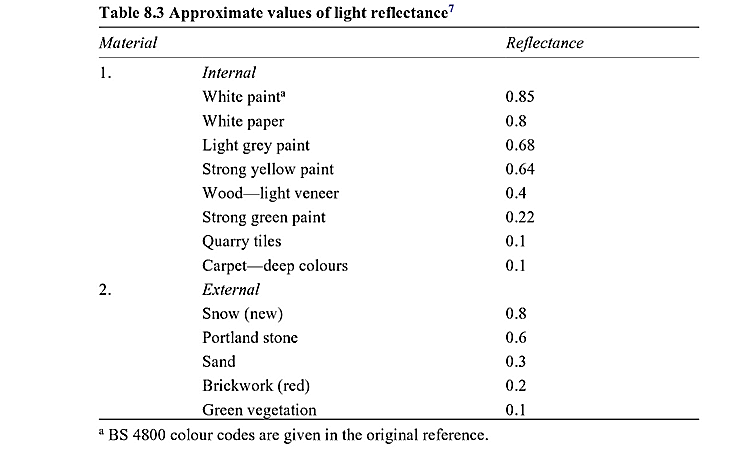 